 СОДЕРЖАНИЕ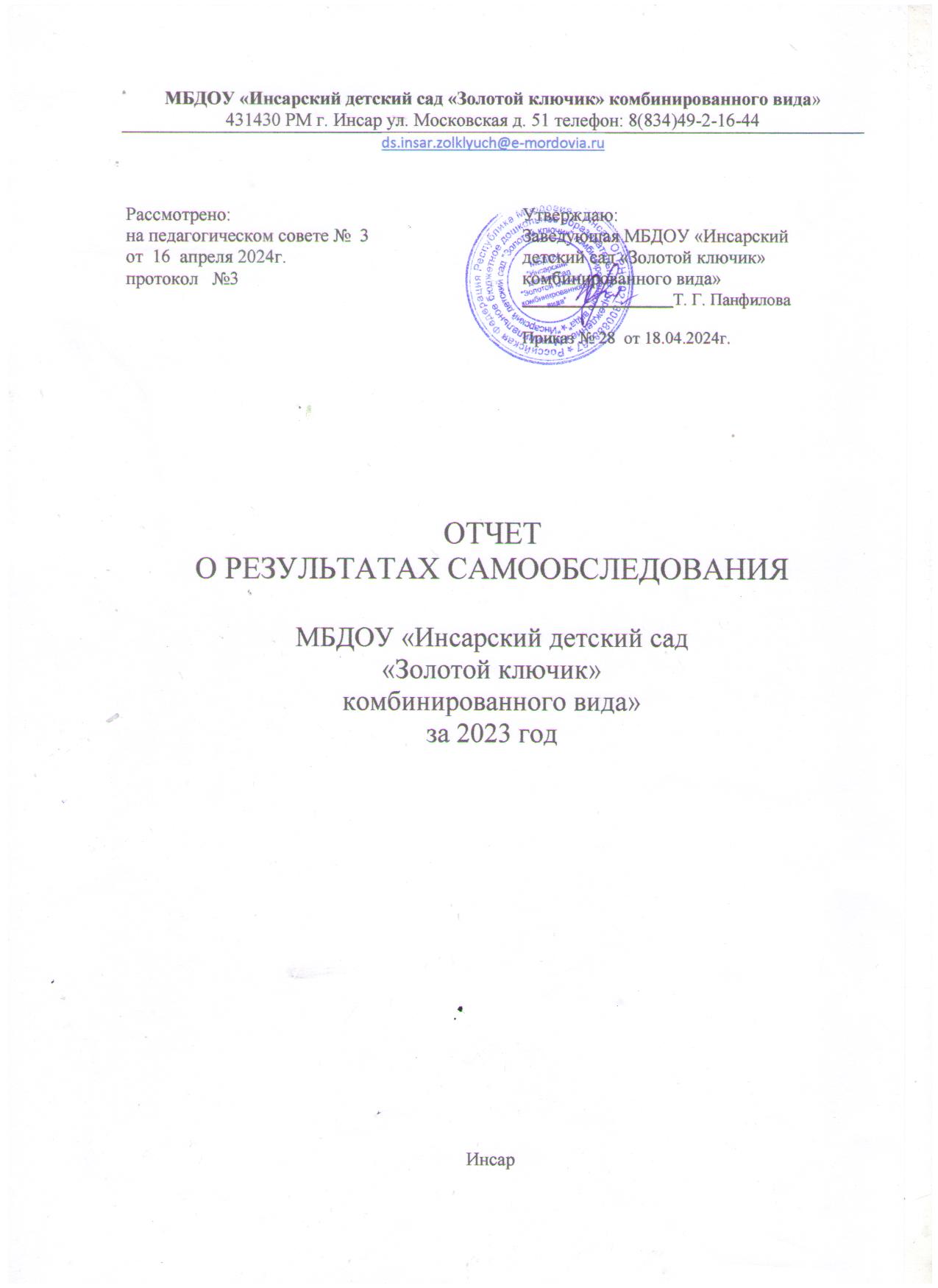 I.  АНАЛИТИЧЕСКАЯ ЧАСТЬ1. ОБЩИЕ СВЕДЕНИЯ О  ДОШКОЛЬНОЙ ОРГАНИЗАЦИИ1.1 Общая характеристикаМуниципальное бюджетное дошкольное образовательное учреждение «Инсарский детский сад «Золотой ключик» комбинированного вида» (далее – ДОО) создано для развития и воспитания детей раннего и дошкольного возраста в целях: реализации принципов государственной политики в области образования; приоритета общечеловеческих ценностей, жизни и здоровья воспитанников, свободного развития личности, воспитания трудолюбия, любви к окружающей природе, Родине, семье; общедоступности образования, адаптивности к уровням и особенностям развития и подготовки воспитанников; обеспечения воспитания и обучения детей дошкольного возраста путем реализации образовательных программ дошкольного образования и воспитания; сохранения и укрепления физического и психического здоровья детей; оказания помощи семье в воспитании детей. Основными задачами функционирования детского сада являются: создание условий для охраны и укрепления здоровья воспитанников, развития их двигательной активности; воспитание на основе общечеловеческих ценностей и национальных традиций; развитие личностных качеств ребенка, а также его мышления, воображения, памяти, речи, эмоциональной сферы посредством обновления содержания образования; формирование предметно-развивающей среды и условий для разнообразной познавательной деятельности детей; взаимодействие с семьями детей для обеспечения полноценного развития ребенка.          Язык обучения и воспитания детей: русский         Муниципальное бюджетное дошкольное общеобразовательное учреждение «Инсарский детский сад «Золотой ключик» комбинированного вида»  расположено в жилом районе города. Здание детского сада построено в 1988 году  по типовому проекту и находится в оперативном управлении. Проектная мощность  на 125 мест. Детский сад находится в двухэтажном здании, общей площадью  1191 кв.м., из них площадь помещений, используемых непосредственно для нужд образовательного  процесса – 1003 кв.м.Самообследование муниципального бюджетного дошкольного образовательного учреждения «Инсарский детский сад «Золотой ключик»  комбинированного вида» Инсарского муниципального района РМ  (далее по тексту - ДОО составлено в соответствии с приказом Министерства образования и науки РФ от 14 июня . № 462 «Об утверждении порядка проведения самообследования образовательной организации» Приказом Минобрнауки России от 14.12.2017г. №1218 «О внесении изменений в Порядок проведения самообследования образовательной организации, утвержденной приказом Министерства образования и науки Российской Федерации от 14 июня 2013г. №462»; Постановлением Правительства РФ от 10.07.2013г. №582 «Об утверждении правил размещения на официальном сайте образовательной организации в информационно-коммуникационной сети «Интернет» и обновления информации об образовательной организации»;1.2. Информационная справкаРабота муниципального бюджетного  дошкольного образовательного учреждения «Инсарский детский сад «Золотой ключик» комбинированного вида» (далее – МБДОУ) осуществляется в соответствии с Федеральным законом № 273-ФЗ от 29.12.2012 года «Об образовании в Российской федерации», ФГОС ДО № 1155-ФЗ от 17.10.2013г., учредительными документами и внутренними локальными актами МДОУ:-  Сан-Пин 2.4.3648-20"Санитарно-эпидемиологические требования к организации воспитания и обучения, отдыха и оздоровления детей и молодежи"- Постановлением Правительства РФ от 27.10.2011г. № 2562;-  Уставом МБДОУ;- Конвенцией ООН о правах ребёнка.1.3 Режим работы Детского садаРабочая неделя – пятидневная, с понедельника по пятницу.Длительность пребывания детей в группах полного дня – 12 часов.Длительность пребывания детей в группах кратковременного пребывания – 2   часа, 2 раза в неделю.Режим работы групп – с 7.00 до 19.00.1.4 Структура и количество групп.Проектная мощность  детского сада 125 воспитанников. Фактическая наполняемость групп полного дня в ДОУ на 1 полугодие 2023 года  - 115 воспитанника в возрасте от 1,5 до 7 лет. Численность адаптационной  группы  в 1 полугодии – 10 детей.Фактическая наполняемость групп полного дня в ДОУ на 2 полугодие 2023 года  -  125  воспитанников в возрасте от 1,5 до 7 лет. Численность адаптационной  группы  в 2 полугодии – 11  детей.Порядок комплектования и количество групп определяется Учредителем исходя из предельной наполняемости, принятой при расчете бюджетного финансирования в соответствии с требованиями действующих СанПиН. Прием заявлений от родителей (законных представителей), постановка на учет, направление детей в детский сад для зачисления осуществляется Управлением по социальной работе администрации Инсарского муниципального района. Прием детей в детский сад, а также отчисление воспитанников из детского сада осуществляется в соответствии с Правилами приема на обучение по образовательным программам дошкольного образования, Порядком оформления возникновения, приостановления и прекращения отношений между МБДОУ «Инсарский детский сад «Золотой ключик» комбинированного вида» и родителями (законными представителями) несовершеннолетних обучающихся. По наполняемости группы соответствуют санитарно-эпидемиологическими требованиями к устройству, содержанию и организации режима работы дошкольных образовательных учреждений.  Все группы однородны по возрастному составу детей. 7 групп работали, в соответствии с Уставом, в режиме полного рабочего дня (12 часов) при пятидневной рабочей неделе. Адаптационную группу кратковременного  пребывания дети посещают 2 раза в неделю по 2 часа. Учебный год в МБДОУ начинается 1 сентября и заканчивается 31 мая.2. ПРАВОУСТАНАВЛИВАЮЩИЕ ДОКУМЕНТЫ МБДОУ «Инсарский детский сад «Золотой ключик» комбинированного вида» является некоммерческой организацией, созданной для оказания услуг в реализации основной образовательной программы дошкольного образования, осуществления физического, познавательного, речевого, художественно-эстетического и социально-коммуникативного развития дошкольников. Образовательная организация в своей деятельности руководствуется Конституцией РФ, Федеральными законами, Указами и распоряжениями Президента РФ, Постановлениями и распоряжениями Правительства РФ, Конституцией Республики Мордовия, законами Республики Мордовия, указами и распоряжениями Правительства Республики Мордовия, нормативными правовыми актами органов государственной власти Республики Мордовия, нормативными правовыми актами Инсарского муниципального района, Уставом ДОО. МБДОУ «Инсарский детский сад «Золотой ключик» комбинированного вида»  осуществляет свою деятельность в соответствии с Законом «Об образовании в Российской Федерации» и на основании правоустанавливающих документов:Устав детского сада утвержден постановлением администрации Инсарского муниципального района   № 605 от 08.12.2015 года.Лицензия на право ведения образовательной деятельности: серия 13Л01 № 0000737  регистрационный номер 4175 от 20.01.2020, срок реализации – бессрочно.Свидетельство о внесении записи в Единый государственный реестр юридических лиц: ОГРН  1021300888267; ИНН  1309083300 КПП 130901001 Постановление главного государственного санитарного врача РФ от 30 июня 2020 г. n 16 "Об утверждении санитарно-эпидемиологических правил сп 3.1/2.4.3598-20» Постановление главного государственного санитарного врача РФ от 28 сентября 2020 г. n 28 "Об утверждении санитарных правил сп 2.4.3648-20 "санитарно-эпидемиологические требования к организациям воспитания и обучения, отдыха и оздоровления детей и молодежи»Срочный трудовой договор  о назначении на должность заведующего: от 15 апреля 2024  года. В ДОО соблюдаются исполнительская и финансовая дисциплина, правила по охране труда и обеспечивается безопасность жизнедеятельности воспитанников и сотрудников. Общее санитарно-гигиеническое состояние соответствует требованиям ГЦСЭН. Соблюдаются социальные гарантии участников образовательного процесса: созданы условия для организации питания, согласно графику проводятся медицинские осмотры, вовремя выплачивается заработная плата, используются формы стимулирования труда сотрудников. Деятельность ДОО регламентирует система договорных отношений: Трудовой договор с руководителем ДОО; Коллективный договор; Договор с родителями. 3. ДОКУМЕНТАЦИЯ ДЕТСКОГО САДА Учредительным документом, регулирующим организацию и порядок деятельности Детского сада, является Устав. Локальные акты определены Уставом Детского сада, соответствуют его содержанию и перечню. В Детском саду утверждены следующие локальные акты, содержащие нормы трудового права и нормы, регулирующие образовательные отношения: Правила приема на обучение по образовательным программам дошкольного образования в МБДОУ «Инсарский детский сад «Золотой ключик» комбинированного вида» Порядок оформления возникновения, приостановления и прекращения отношений между МБДОУ «Инсарский детский сад «Золотой ключик» комбинированного вида» и родителями (законными представителями) несовершеннолетних обучающихся Должностные инструкции работников Детского сада; Инструкции по охране труда и технике безопасности; Правила внутреннего трудового распорядка; Программа развития Детского сада (срок реализации - 2020 – 2025  г.г.); Образовательная программа дошкольного образования; Годовой план работы Детского сада (срок реализации - один учебный год); Положение об Общем собрании трудового коллектива; Положение о Педагогическом совете; Положение об Общем родительском собрании; Положение о Родительском комитете;Положение о консультационном центреКодекс этики и служебного поведения работников МБДОУ «Инсарский детский сад «Золотой ключик» комбинированного вида».Положение о комиссии по урегулированию споров между участниками образовательных отношений; Правила внутреннего распорядка обучающихся (воспитанников) и родителей (законных представителей); Положение о порядке формирования и ведения личных дел воспитанников;  другие локальные нормативные акты, не противоречащие законодательству Российской Федерации об образовании. Все вышеперечисленные локальные акты разработаны в соответствии с требованиями действующего законодательства Российской Федерации. Ответственность за ведение кадрового делопроизводства лежит на заведующей детским садом. ВЫВОД: МБДОУ «Инсарский детский сад «Золотой ключик» комбинированного вида»  осуществляет свою деятельность в соответствии с законодательством Российской Федерации, ведется планомерная работа по совершенствованию нормативной правовой базы. 4.  СИСТЕМЫ УПРАВЛЕНИЯ ОБРАЗОВАТЕЛЬНОГО УЧРЕЖДЕНИЯ Управление ДОУ осуществляется в соответствии с действующим законодательством и уставом ДОУ  на принципах единоначалия и коллегиальности. Коллегиальными органами управления являются: управляющий совет, педагогический совет, общее собрание трудового коллектива. Единоличным исполнительным органом является руководитель – заведующая.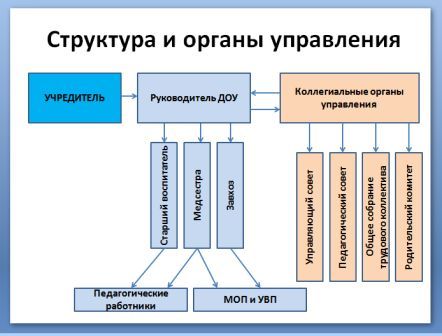     Органы управления, действующие в Детском садуОсновными приоритетами развития системы управления Детским садом являются учет запросов и ожиданий потребителей, демократизация и усиление роли работников в управлении Детским садом.В коллективе создана атмосфера творческого сотрудничества. Стиль руководства – демократический, но он может меняться в зависимости от конкретных субъектов руководства, а также от конкретной ситуации.Реализуя функцию планирования, администрация детского сада непрерывно устанавливает и конкретизирует цели самой организации и структурных подразделений, определяет средства их достижения, сроки, последовательность их реализации, распределяет ресурсы.ВЫВОД.  Управление в МБДОУ осуществляется в соответствии с действующим законодательством на основе принципов единоначалия и коллегиальности. Структура и механизм управления образовательной организацией обеспечивает его стабильное функционирование, взаимосвязь всех структурных подразделений, а также вовлеченность работников детского сада и родителей воспитанников в воспитательно-образовательный процесс. В результате построения такой модели управленческой деятельности в коллективе присутствуют:- творчество педагогов;- инициатива всех сотрудников;- желание сделать жизнь воспитанников интересной и содержательной;- желание в полной мере удовлетворить запросы родителей в воспитании детей.5. ОРГАНИЗАЦИЯ ОБРАЗОВАТЕЛЬНОГО ПРОЦЕССА5.1.  Содержание образовательной деятельностиОбразовательная деятельность в Детском саду организована в соответствии с Федеральным законом от 29.12.2012 № 273-ФЗ «Об образовании в Российской Федерации»,  ФГОС дошкольного образования, Сан-Пин 2.4.3648-20"Санитарно-эпидемиологические требования к организации воспитания и обучения, отдыха и оздоровления детей и молодежи",  Лицензией № 4775 от. 20.01.2020г.  на осуществление образовательной деятельности по образовательным программам  дошкольного и дополнительного образования. Образовательная деятельность в детском саду ведется на основании утвержденной основной образовательной программы дошкольного образования, санитарно -эпидемиологическими правилами и нормативами, с учетом недельной нагрузки. В ДОУ используются информационные технологии, создана комплексно-тематическая система планирования образовательной деятельности с учетом направленности реализуемой образовательной программы, возрастных особенностей воспитанников, которая позволяет поддерживать качество подготовки воспитанников к школе на достаточно высоком уровне.      На основе ООП для каждой возрастной группы разработаны рабочие программы (РП) педагогов: воспитателей, учителя-логопеда, музыкального  руководителя,  инструктора ФК.Структура рабочих программ педагогов имеет структуру основных образовательных программ. Рабочие программы определяют содержание и организацию образовательного процесса для детей каждой возрастной группы. Применяемые программы не нарушают целостности педагогического процесса, обеспечивают создание условий для сохранения, укрепления и развития физического и психического здоровья ребенка, его творческих способностей, приобщение к общечеловеческим ценностям. Все они соответствуют целевым ориентирам ФГОС ДО и разработаны в одном методологическом ключе. Содержание обучения воспитанников осуществляется на основе учебного плана в соответствии с требованиями СанПиН к учебной нагрузке и годовым календарным графиком образовательных событий. В период с 1.01.2023 по 15.01.2023 для воспитанников организовываются  рождественские каникулы, во время которых проводятся мероприятия художественно-эстетического и оздоровительного цикла.            В целях создания комплексной системы сопровождения ребенка с проблемами в развитии в учреждении функционирует психолого-медико-педагогический консилиум, который организует свою деятельность в тесном сотрудничестве с территориальной городской психолого-медико-педагогической комиссией.Содержание коррекционной работы обеспечивает осуществление индивидуально ориентированной психолого-медико-педагогической помощи воспитанникам с нарушением речи с учетом  индивидуальных возможностей детей. Квалифицированная коррекция речевых недостатков проводилась учителем-логопедом в тесном взаимодействии с воспитателями. Деятельность  специалистов направлена на решение задач по развитию речевой деятельности, устранению речевых нарушений в процессе организации различных видов детской деятельности, в ходе режимных моментов, совместной деятельности детей. В 2023 году коррекционно-развивающей работой было  охвачено 30 воспитанников, из них 20 детей  ОНР и 10 детей с ФФН. В мае 2023 года выпущено в школу 15 воспитанников посещающих логопункт,  для детей с нарушениями речи. Из них с нормой речи 11 детей, 4 ребенка со значительно улучшенной речью.         В  ДОУ  созданы  и  создаются  условия  для  полноценного физического развития дошкольников: разнообразные формы и виды организации режима двигательной активности в регламентированной деятельности; варьирование  физической  нагрузки соответствии с индивидуальными особенностями ребенка; использование технологий и методик по физическому развитию детей, организация спортивных развлечений; работа кружков спортивной направленности» «Художественная гимнастика» и «Волшебные шашки». В течение года педагоги использовали методы и приемы обучения, стимулирующие познавательную активность детей, наводя на поиск нестандартных решений: метод анализа;  метод причинно-следственных связей; метод сравнений (по контрасту, по сходству); методы ТРИЗ; метод наглядного моделирования; решение логических задач; решение проблемных задач; метод исследовательской деятельности.        Согласно требованиям ФГОС ДО результаты освоения Программы сформулированы в виде целевых ориентиров, которые представляют собой возрастной портрет ребенка на конец раннего и конец дошкольного детства. Согласно ФГОС ДО целевые ориентиры не подлежат непосредственной оценке, в том числе и в виде педагогической диагностики (мониторинга), а освоение Программы не сопровождается проведением промежуточных аттестаций и итоговой аттестации воспитанников. Оценку особенностей развития детей и усвоения ими программы проводит воспитатель группы в рамках педагогической диагностики. Для мониторинга освоения основной образовательной программы  дошкольного образования детского сада (ООП ДОУ) в каждой возрастной группе разработаны диагностические карты. Карты включают анализ уровня развития целевых ориентиров детского развития и качества освоения образовательных областей. Так результаты качества освоения ООП ДОУ, на  конец  2023 года выглядит следующим образом:Результаты мониторинга используются в образовательном процессе, для создания благоприятного психологического климата, обстановки творческого взаимодействия и сотрудничества всех участников образовательного процесса, позволяют воспитателям получить обратную связь от педагогических действий и планировать дальнейшую индивидуальную работу с воспитанниками по Программе, определить нагрузку, подобрать те методики и технологии, которые помогут ребёнку лучше освоить программные задачи, развить психические функции (память, внимание, мышление, воображение).                В течение года воспитанники детского сада успешно участвовали в конкурсах и мероприятиях различного уровня.        В целях обеспечения специальных условий образования детей-инвалидов и детей с ОВЗ в  МБДОУ «Инсарский детский сад  «Золотой ключик» комбинированного вида»    для обеспечения беспрепятственного доступа детей с ОВЗ в групповые помещения на 1 этаже входы с улицы оборудованы пандусами, расширены дверные проемы - специально оборудованы санитарно-гигиенические помещения с учетом ограниченных возможностей детей-инвалидов с нарушением опорно-двигательного аппарата (в группах на 1 этаже);        В целях обеспечения эффективной работы с детьми с особенностями в воспитании, обучении и адаптации в ДОУ создан психолого-медико-педагогический консилиум. На базе ДОУ в 2020 году была сформирована служба ранней помощи.	Вывод. В течении 2023 года   дети - инвалиды и дети с ОВЗ  детский  сад не посещали. Поэтому анализ условий получения дошкольного образования лицами с ОВЗ и инвалидами не проводился.5.2. Дополнительное образованиеВ соответствии с целями и задачами, определёнными Уставом  МБДОУ «Инсарский детский сад «Золотой ключик» комбинированного вида»  реализует дополнительные образовательные программы и оказывает дополнительные образовательные услуги  с учётом потребностей семейЦель дополнительного образования: создание условий творческого развития личности ребёнка.            При реализации дополнительного образования решаются следующие задачи:- удовлетворение потребностей детей в занятиях по интересам,- удовлетворение запросов родителей в получении детьми дополнительного образования.- повышение качества образовательных услуг.С января 2023г. по май 2023г. на базе  детского сада работали кружки:1) Кружок «Юный патриот» (социально-педагогической направленности)2)  от ДДТ по художественно-эстетическому направлению: – «Легоконструирование»;-  «Волшебные шашки»3) от ГБУ "Академия  И. Винер  по «Художественной гимнастике" по физкультурно-оздоровительному направлению:           С  мая  2023 г. по сентябрь 2023 года (летний период) на базе  детского сада функционировали 2 подгруппы кружка «Исследователи природы»  естественнонаучной направленности.       С сентября 2023г.   по декабрь 2023г. года на базе  детского сада работали кружки:1) Кружок «Юный патриот» (социально-педагогической направленности)2)  от ДДТ по художественно-эстетическому направлению: – «Легоконструирование»;- «Волшебные шашки»3) от ГБУ "Академия  И. Винер  по художественной гимнастике" по физкультурно-оздоровительному направлению:Так же наши воспитанники посещали кружки организованные на базе СОШ №2,  в  Ледовом дворце, ДДТ и ДЮСШ.Занятость детей в кружках определяется санитарно-гигиеническими требованиями (каждый ребенок может участвовать не более, чем в двух кружках). В дополнительном образовании задействовано 1 полугодие – 72 ребенка это 62,6% ,  в летний период – 30 воспитанников это 28,6%, во 2 полугодие  - 82 ребенка  это 71,9 %  воспитанников детского садаРуководители кружков организованных на базе нашего ДОУ представили на итоговом педагогическом совете результаты дополнительного образования на конкурсах, мероприятиях различного уровня:Вывод: Образовательный процесс в Учреждении организован в соответствии с требованиями, предъявляемыми законодательством к дошкольному образованию и направлен на сохранение и укрепление здоровья воспитанников, предоставление равных возможностей для их полноценного развития и подготовки к дальнейшей образовательной деятельности и жизни в современных условиях. Результаты педагогического анализа показывают преобладание детей с высоким и средним уровнями развития при прогрессирующей динамике на конец учебного года, что говорит о результативности образовательной деятельности в детском саду.Педагоги обеспечили реализацию основной общеобразовательной программы ДОУ на достаточном уровне. 5.3.  Охрана и укрепление здоровья детейЗадача укрепления здоровья детей является необходимым условием их всестороннего развития и обеспечения нормальной жизнедеятельности растущего организма. Охрана здоровья детей, его укрепление – предмет заботы всего коллектива. В ДОУ имеется нормативно – правовая база: утверждены и реализуются локальные акты по сохранению и укреплению здоровья детей. Это Положение об охране жизни и здоровья детей, Положение о режиме занятий воспитанников, Положение о контроле за состоянием здоровья детей и др..Воспитание и обучение детей ведется в  соответствии с  возрастным и индивидуальным возможностям детей, способствует усвоению детьми ценностей здоровья и здорового образа жизни, в котором используются адекватные им технологии развития и воспитания. Выполняются санитарно-гигиенические требования, рациональный режим дня (для холодного и теплого времени года) и сетка занятий в соответствии с требованиями СанПиН.В ДОУ имеется медицинский блок, медицинское оборудование и медикаменты.  Медицинские услуги в пределах  функциональных обязанностей в детском саду оказывает медсестра. Медицинское обслуживание в ДОУ осуществляет «Инсарская центральная районная больница».   Для поддержания нормального здоровья дошкольников, которое во многом зависит от правильного и здорового питания, администрация ДОУ большое внимание уделяло вопросам питания.  При организации питания  ДОУ придерживается следующим принципам:- обеспечение соответствия количества и качества пищевых веществ (белки, жиры, углеводы, витамины) возрастным потребностям организма;- учет состава пищевых продуктов, которые употребляет ребенок;-  соответствие питания суточным энергетическим затратам организма;- обеспечение вкусовыми качествами пищи, кулинарная обработка пищевых продуктов и сервировку стола.Овощи закупаем с осени и храним их в овощехранилище. Организации детского  питания и  его финансирование является  одной из главных задач в деятельности ДОУ. Медицинская сестра  имеет перечень документации по питанию, в котором указаны ответственные за ведение и хранение данной документации. Помимо документации  обращаем внимание на материально-техническую базу пищеблока.  Знакомим родителей  по организации питания на родительских собраниях и в повседневной жизни. Также выбрана комиссия из 3-х человек, которая ежедневно снимает пробу и записывает в  журнал качество приготовления.Медицинский отчет и анализ заболеваемости за последние 3 года показал, что уровень заболеваемости детей ОРВИ остается почти на одном показателе. Основную массу случаев заболеваний дают дети младшей группы. Заболевания за отчетный  2023 годВсего: 277        до 3 лет: 34      свыше3 лет : 243Группы здоровьяФизкультурные группы                                                                                                         Подготовительная  – 1Специальная -  Основная –112Среднегодовая численность детей -118                         Гиперсомия-1Число дней работы учреждения в году –203                 Дефицит массы-3Число случаев болезни на 1 ребенка – 2,3                     Избыток массы-4Пропуски по болезни на 1 ребенка – 10                         Гипосомия-2Пропущено всего 1 ребенком – 55                                 Нормосомия-103                                                                                            Д.учет: Климкин Мирон, 2022г. ВПС           Благодаря комплексу профилактических и физкультурно-оздоровительных мероприятий наблюдается положительная динамика показателей по состоянию заболеваемости в целом, по группам здоровья. С целью снижения заболеваемости: систематически соблюдались гигиенические требования к организации жизнедеятельности детей; продолжали совершенствовать работу по закаливанию; проводили профилактику острых респираторных заболеваний.        Проводилась  работа по выполнению СанПин и профилактике инфекционных заболеваний. Издаются приказы, проводятся инструктажи по использованию дезинфицирующих средств.Для обеспечения санитарно-эпидемиологического благополучия в связи с распространением новой коронавирусной инфекции были  разработаны:- инструкции  по дезинфекции и обработке посуды; - график смены лицевых масок- журнал контроля температуры и допуска к работе;- журнал контроля температуры и наблюдения за здоровьем воспитанников;- правила использования лицевых масок  и перчаток в рабочее время- алгоритм утреннего приема детей в детский сад     - созданы условия для исключения скопления детей при входе в ДОУ – прием ведется через 4 входа;     - организован входной контроль здоровья и проведение термометрии для детей и сотрудников;Проводились мероприятия информационно-разъяснительного характера для детей, сотрудников и родителей – памятки, буклеты, видеоролики, сайт ДОУ, группы в WhatsApp.Работа с родителями по обеспечению безопасности проводилась через   формы: беседы, консультации,  обращения, памятки.ВЫВОД: В целом, можно говорить о том, что реализация задач по организации присмотра и ухода, сохранению и укреплению здоровья детей в 2023 году проведена коллективом успешно.6.  ВЗАИМОДЕЙСТВИЕ С СЕМЬЯМИ ВОСПИТАННИКОВКритерий качества «Взаимодействие с семьями воспитанников ДОО» определяется следующими показателями качества:Участие родителей (законных представителей) в образовательной деятельности.Индивидуальная поддержка развития детей в семье.Удовлетворенность качеством предоставляемых ДОО услуг.Работа с родителями строилась, исходя из задач деятельности ДОУ, с целью повышения степени вовлеченности родителей дошкольников в жизнь детского сада и их педагогической компетентности, активизации педагогического потенциала семьи, оказание помощи семьям воспитанников в развитии, воспитании и обучении детей; изучение и пропаганда лучшего семейного опыта.В ДОУ осуществляется интеграция общественного и семейного воспитания дошкольников. Система взаимодействия с родителями в  ДОУ  включает:- ознакомление родителей с содержанием работы группы, направленной на развитие ребенка по пяти образовательным областям;- обучение конкретным приемам и методам индивидуализации воспитания и развития ребенка в разных видах детской деятельности на семинарах-практикумах, консультациях и открытых занятиях;- ознакомление родителей с результатами работы группы на общих и групповых родительских собраниях, анализом участия родительской общественности в жизни группы;- взаимодействие воспитателя с общественными организациями родителей – Управляющим советом, Родительским комитетом;- участие в составлении планов: спортивных и культурно-массовых мероприятий, работы родительского комитета.В условиях реализации ФГОС дошкольного образования для  установления партнерских сотрудничающих отношений и  создания условий для проявления инициативы родителей    коллектив детского  использует различные формы работы.Работая в условиях самоизоляции, а затем в условиях ограниченного доступа родителей в ДОУ для родителей и детей проводились дистанционные семейные мероприятия – акции, проекты, конкурсы. Использовались различные формы работы:  участие в составлении планов: спортивных и культурно-массовых мероприятий, работы родительского комитета.В работе с родителями широко используются информационные технологии:- презентации, фотовыставки, записи фонограмм и видеосюжетов и т.п. в проведении собраний, консультаций, открытых показов НОД, совместных праздников;- создание творческих отчетов, фото и видеорепортажей при ознакомлении с жизнью детей в группе;- в детско-родительских проектах при их реализации и демонстрации продуктов проектной деятельности;    - проведение мастер-классов для родителей и родителей друг для друга;- оформление родительского уголка, информационных стендов, папок- передвижек, буклетов, памяток для родителей;- для обмена текстовыми сообщениями, изображениями, видео и аудио через Интернет созданы группы родителей в системе WhatsApp;    - участие родителей с детьми в интернет-конкурсах.Вывод. Родители получали полную и достоверную информацию о деятельности детского сада через размещение информации на официальном сайте, общеродительских встречах, информационных уголках. Взаимодействие с родителями в образовательном процессе позволило получить следующие результаты: повышение эффективности образовательного процесса в ДОУ, создание системы поддержки семейного воспитания, участие родителей в образовательном процессе детского сада, в создании и совершенствовании развивающей предметно- пространственной среды ДОУ, выполнение пожеланий родителей, как заказчиков на дополнительные образовательные услуги в ДОУ, высокую оценку родителями уровня деятельности коллектива детского сад (удовлетворенность родителей деятельностью ДОУ – 98,9 % (по анкетам опрошено 102 из 124 чел.), активность участия родителей в мероприятиях ДОУ повысилась на 29%.7. ФУНКЦИОНИРОВАНИЕ ВНУТРЕННЕЙ СИСТЕМЫ ОЦЕНКИ КАЧЕСТВА ОБРАЗОВАНИЯС целью обеспечения полноты реализации образовательной программы в Детском саду осуществляется контрольная деятельность: контроль содержания различных аспектов деятельности Детского сада: организационно-педагогической, образовательной, финансово-хозяйственной и др.; контроль образовательного процесса.Контроль за реализацией образовательной программы проводится с целью выявления эффективности процесса по ее реализации, обнаружения проблем, определения причин их появления, проведения корректирующих воздействий, направленных на приведение промежуточных результатов в соответствие с намеченными целями.В годовом плане Детского сада предусматривается периодичность проведения контроля и мероприятий по его осуществлению. Вопросы по итогам контрольной деятельности рассматриваются на заседаниях Педагогического  совета.В течение учебного года, в зависимости от поставленных целей и задач, проводятся различные формы контроля. Сбор информации для анализа включает: социометрические исследования, наблюдения, проведение мониторинга, изучение продуктов детской деятельности, анкетирование педагогов, изучение документации воспитательно-образовательной работы, диагностических карт профессиональной компетентности педагогов, открытых просмотров, недель профессионального мастерства, собеседования  с педагогами и родителями (законными представителями), анкетирование, анализ содержания информации в родительских уголках. ВЫВОД. Таким образом, в детском саду определена система оценки качества образования и осуществляется планомерно в соответствии с годовым планом работы и локальными нормативными актами.8. КАЧЕСТВО  КАДРОВОГО ОБЕСПЕЧЕНИЯ         Учреждение укомплектовано квалифицированными кадрами, в том числе руководящими, педагогическими, учебно-вспомогательными, административно-хозяйственными работниками.Квалификация педагогических и учебно-вспомогательных работников соответствует квалификационным характеристикам, установленным в Едином квалификационном справочнике должностей руководителей, специалистов и служащих, раздел «Квалификационные характеристики должностей работников образования», утвержденном приказом Министерства здравоохранения и социального развития Российской Федерации от 26 августа 2010 г. № 761н (зарегистрирован Министерством юстиции Российской Федерации 6 октября 2010 г., регистрационный № 18638), с изменениями, внесенными приказом Министерства здравоохранения и социального развития Российской Федерации от 31 мая 2011 г. № 448 н (зарегистрирован Министерством юстиции Российской Федерации 1 июля 2011г., регистрационный № 21240).            Детский сад укомплектован педагогами на 89%  процентов согласно штатному расписанию. Всего  работают 17 педагогов.  Педагогический коллектив  в 2023 году составил человек:- старший воспитатель -1 человек;- воспитатели -13 человек;- музыкальный руководитель  -1 человек; - инструктор по физической культуре – 1 человек;- учитель-логопед-1 человек.Соотношение воспитанников, приходящихся на 1 взрослого:За 1 полугодие:- воспитанник/педагог – 7,3;- воспитанник/все сотрудники – 3,4За 2 полугодие:- воспитанник/педагог – 7,3;          - воспитанник/все сотрудники – 3,4На  31.12.2023г.  педагоги имеют следующие квалификационные категорииКвалификационные категорииОбразовательный уровень педагогов      Средний возраст педагогических кадров составляет 46 лет.      Средняя заработная плата педагогических работников составила 28720,30 тысяч рублей. Педагогический коллектив имеет большой творческий потенциал: ● Все педагоги Учреждения имеют возможность распространения опыта работы через участие в конференциях, семинарах и вебинарах, РМО:1) Всероссийская конференция  для руководителей  и специалистов ПМП комиссий, ПМП консилиумов, медицинской и социальной помощи образовательных организаций «Актуальные вопросы психолого-педагогического сопровождения обучающихся» - Решетникова Л.А.2) VI Всероссийский съезд работников дошкольного образования – педагогический коллектив.3) ГБУ ЛПО РМ «ЦНППМ «Педагог 13-ру» - Мастер-класс «Наше здоровье – в ваших руках»,  воспитатель высшей  квалификационной   категории4) Муниципальный методический семинар учителей-логопедов, учителей-дефектологов, педагогов-психологов  «Психолого-логопедическая и дефектологическая коррекция обучающихся в организациях, осуществляющих образовательную деятельность в рамках работы районной экспериментальной площадки для детей с ОВЗ и инвалидов», выступление:  «Система работы учителя-логопеда ДОУ с детьми с ОВЗ в условиях логопедического пункта в свете реализации ФГОС» - учитель-логопед Решетникова Л.А.5)Методический семинар «Инновационные технологии  коррекционно-развивающей  работы в профессиональной  деятельности  педагога – дефектолога, учителя – логопеда: лучшие практики».  Мастер-класс «Развитие междуполушарного взаимодействия у детей посредством пальчикового фитнеса» - Решетникова Л.А.6) Августовская секция воспитателей ДОУ Инсарского муниципального района. Тема секции «Наставничество, как механизм обеспечения  качества образования и повышения профессионального мастерства педагогов»- выступление:  «Наставничество  - эффективный способ  повышения  педагогического мастерства» ».  Воспитатель  высшей квалификационной категории  Костина Г.В.    - выступление «Наставничество успешный и эффективный метод  профессиональной адаптации  молодого специалиста»  (из опыта работы). Воспитатель высшей квалификационной категории Прыткова Н.С.     - выступление «Организация аттестационных процедур    в 2023-2024 учебном году» Старший воспитатель высшей квалификационной категории  Кучинская  Е.А.7). Заседание РМО воспитателей ДОУ Инсарского муниципального района «Использование игровых технологий в формировании здорового образа жизни у детей дошкольного возраста». 16 мая 2023 года,- открытый показ  ООД по познавательному развитию во 2 младшей группе   «Выбираем здоровый образ жизни», Воспитатель первой  квалификационной   категории -  Рыжова Т.Ф.- мастер класс для педагогов «Игровой самомассаж  в  детском  саду   на   физкультурных занятиях», воспитатель высшей  квалификационной   категории -  Костина Г.В.- выступление  «Приобщение дошкольников к здоровому образу жизни через русские народные игры»,  воспитатель высшей  квалификационной   категории – Якушкина О.В.● В течение 2023 года педагоги печатали свои стать в журналах и на в сети интернет:- Статья «Большая семья  маленького человека и ее ценности»,  в текстовом электронном  издание материалов авторских  разработок «Воспитательные практики формирования гражданской  идентичности детей дошкольного  возраста». ФГБОУ ВО  МГУПУ им. М.Е. Евсевьева – воспитатель Пиксасова М.В.- Статья «Здоровье и Я»,  в текстовом электронном  издание  материалов авторских  разработок «Воспитательные практики формирования гражданской  идентичности детей дошкольного  возраста». ФГБОУ ВО  МГУПУ им. М.Е. Евсевьева -  воспитатель  Зорина С.М.● Педагоги принимали активное участие в профессиональных  конкурсах различного уровня:- Победитель  конкурса лучших воспитателей Республике Мордовия – Костина Г.В.- Победитель районного конкурса «Учитель года - 2023» -  Тишкина  Т. С.- Победитель межрайонного  конкурса  «Лучший преподаватель ПДД – 2023» - Кучинская М.Н.- Призер всероссийского конкурса  учебно-методических разработок среди студентов СПО и ВО, педагогов дошкольных образовательных организаций и учителей начальных школ «Педагогическое мастерство и творчество» - Решетникова Л.А.- Победитель II степени регионального  конкурса  методических работ «Мой край». Викторина «Моя Родина – Мордовия» - Решетникова Л.А.- Участие  в VIII региональном конкурсе  методических разработок педагогов «Идея – PROF» - Зорина С.М. ● Педагоги принимали активное участие в  творческих конкурсах и фестивалях различного уровня:-  Диплом III степени республиканского  конкурса татарской песни – Баймаковская Ю.В.-  Участие во всероссийском диктанте  по истории Сталинградской битвы – Прыткова Н.С. -  Участие педагогов в Тотальном диктанте – весь педагогический коллектив.-  Призеры муниципального фестиваля народного творчества «Здесь истоки мои!      Данные за последние годы свидетельствуют о том, что в детском саду имеются все условия для повышения профессионального уровня педагогов.       С целью самосовершенствования, саморазвития, обогащения своего опыта педагоги детского сада: Посещают районные и городские методические объединения.Проходят курсы повышения квалификации 1 раз в 3 года, а также посещают проблемные и целевые курсы. В межкурсовой период воспитатели работают по индивидуальным темам самообразования. Методический кабинет постоянно пополняется литературой, периодической печатью и методическими пособиями. Работает постоянно действующая выставка детского рисунка.Регулярно проводятся конкурсы и выставки, на которых представлено творчество детей и взрослых. Опыт работы воспитателей обобщается и распространяется. Ежегодно педагоги имеют возможность поделиться своими находками с коллегами в детском саду, на методическом объединении, при проведении аттестации.       Педагоги в хороших межличностных отношениях, спокойная дружеская атмосфера. Опытные педагогические кадры корректны в отношении к своим молодым коллегам, детям, родителям. Благодаря слаженной работе всего коллектива, в детском саду созданы благоприятные условия для развития, обучения и игровой деятельности детей. Вследствие благоприятного эмоционально-психологического климата в коллективе и взаимодействии взрослых с детьми адаптация детей к условиям детского сада проходила быстро и безболезненно.            В учреждении организуются педагогические советы, круглые столы, консультации для воспитателей, консультации-практикумы, тренинги сотрудничества взрослых и детей, деловые игры, теоретические семинары, семинары-практикумы, педагогические викторины, выставки-презентации пособий, педагогические часы.      Выводы: качественно-количественный анализ педагогического состава позволяет сделать выводы о том, что педагогический коллектив стабильный, работоспособный. Доля педагогов, участвующих в профессиональных конкурсах, конференциях, педагогических чтениях и т.п., в целях предоставления возможностей для профессионального и карьерного роста  более 74%. Достаточный профессиональный уровень педагогов позволяет решать задачи воспитания и развития каждого ребенка. Кадровая политика в Учреждении направлена на развитие профессиональной компетентности педагогов, повышение мотивации, учитываются профессиональные и образовательные запросы, созданы все условия для повышения профессионального роста и личностной самореализации, саморазвития и самостоятельной творческой деятельности. Это в комплексе дает хороший результат в организации педагогической деятельности и улучшении качества образования и воспитания дошкольников.  9. УЧЕБНО-МЕТОДИЧЕСКОЕ  И ИНФОРМАЦИОННОЕ ОБЕСПЕЧЕНИЯ.В детском саду библиотека является составной частью методической службы. Библиотечный фонд располагается в методическом кабинете, кабинетах специалистов  и группах детского сада. Библиотечный фонд представлен методической литературой  по всем образовательным областям основной общеобразовательной программы, детской художественной литературы, периодическими изданиями, а также другими информационными ресурсами на различных электронных носителях. В каждой возрастной группе имеется банк необходимых учебно-методических пособий, рекомендованных для планирования воспитательно-образовательной работы в соответствии с обязательной частью ООП.Оборудование и оснащение методического кабинета достаточно для  реализации образовательной программы. В методическом кабинете созданы условия  для возможности организации совместной деятельности педагогов. Однако кабинет недостаточно оснащен техническим  и компьютерным оборудованием.Информационное обеспечение  Детского сада включает:- 1компьютер;-  6 ноутбуков;- 4 принтера;- 2 проектора;- 2 фотоаппарата- 2 мини  акустической системы.Программное обеспечение позволяет работать  с текстовыми редакторами, Интернет-ресурсами; фото-, видеоматериалами, графическими редакторами.ВЫВОД. В детском саду учебно-методическое и информационное обеспечение  достаточное для организации образовательной деятельности и эффективной реализации образовательной программы ДОУ.10. МАТЕРИАЛЬНО- ТЕХНИЧЕСКАЯ  БАЗА.       ДОУ построено по типовому проекту, для обеспечения безопасности пребывания  детей, имеется видеонаблюдение: 8 камер из них  4 внутренних и 4 наружных. Подключена автоматическая пожарная сигнализация, учреждение укомплектовано средствами службы пожаротушения, разработаны схемы плана эвакуации детей и  взрослых, регулярно проводится инструктаж со всем коллективом на случай возникновения пожара. Составлен договор по обслуживанию сигнализации с ООО «АГОР» на сумму 42000 рублей в год.В детском саду сформирована материально-техническая база для реализации образовательной программы, жизнеобеспечения и развития детей. В детском саду оборудованы помещения:- групповые помещения – 7;- кабинет заведующей -1;- методический кабинет – 1;- музыкальный/физкультурный  зал – 1;- пищеблок – 1;- прачечная – 1;- медицинский кабинет – 1;- логопедический кабинет.При создании предметно-развивающей среды воспитатели учитывают возрастные, индивидуальные особенности детей своей группы. Оборудованы групповые комнаты, включающие игровую, познавательную, обеденную зоны.Территория детского сада  благоустроена, имеется наружное освещение. Вокруг здания ДОУ асфальтовое покрытие, остальная территория покрыта травяным газоном и  озеленена насаждениями по всему периметру. Необходима замена игровых построек на площадках. Ремонт теневых навесов, замена асфальтового покрытия в них. Приобретение игровых и спортивных комплексов.             В феврале 2023 года   на 68400 рублей закупили 10 столов и 20 стульев. В одной группе полностью заменили устаревшую мебель на регулируемую.              На 140600 рублей закупили игровую мебель в каждую группу (больница, парикмахерская). Песочные планшеты, в логопедический методический кабинеты оборудование.Из бюджета Инсарского района в мае было выделено 200 000 рублей на приобретение:- 15 столов и 30 стульев в групповые на сумму 90 300 рублей. В одной группе полностью заменили устаревшую мебель на регулируемую  и частично заменили столы и стулья в другой  группе. -на 88 800 рублей закупили: тарелки глубокие и мелкие в группы, на пищеблок кастрюли  разного объема 32 штуки, 2 ковша, 7 чайников, 7 ведер.- на 20 900 рублей измерительные приборы: весы, гигрометр,  термометры-7 штук.     В июне из бюджета Инсарского района  было выделено 429 825,64 руб.на ремонт полов в спальне группы №6 на первом этаже.  Был произведен полностью демонтаж полов, засыпка гравием и песком , устройство бетонного основания, укладка линолеума.    В ноябре из бюджета Инсарского района  было выделено 150 000 рублей. Приобрели: 3 ковра в музыкальный зал на сумму 60 600 рублей, утюг, 2 пылесоса, 2 сковороды чугунные и 2 блинницы на пищеблок,  3 кастрюли, 7 ведер, бокалы, тэны для электрических плит на пищеблоке, тэны для проточного водонагревателя на пищеблоке, морозильный ларь на сумму 26235 рублей.     В феврале приобрели медоборудование на сумму 130000 рублей.В течении года были расходы: - заключили договор с Рузаевской СЭС на производственный контроль -11558,57 - оплачен  медосмотр работников-86973,75- психологическое обследование работников 27 человек (г. Саранск)-48006- гигиеническое обучение -12186,20 - дератизация и дезинсекция-11596,46 - обработка от клещей-2352,57- опрессовка-7147-договор с ООО «Агор» на год -48000-замена аккумулятора  на кнопке АКБ-2,2 ООО «Агор»-1050-ковылкино охрана учреждения на год-10514.40-поверка теплосчетчика-26252-баннер «Год наставника»-2600-бланки  из типографии—4950-школьный портал-7300-ВЭБ система-6900-запорные устройства на окна-1400-программа 1С предприятие для бухгалтерии-7638       В летнее время провели ремонт входа в овощехранилище. Заменили аварийную стену на металлопрофиль, закупили и провели косметический ремонт во всех группах и в коридорных помещениях на сумму 20927 рублей. Закупили сливы и комплектующие к ним для овощехранилища на сумму 10700 рублей.    В течении  2023 года производилась оплата за  обслуживание технических средств пожарной сигнализации   и системы оповещения  «Тендем»  с подключением на ПАК «Стрелец – Мониторинг»  с ООО ППП «Агор» в сумме - 48000 в год. По договору с ФГКУ «Отдел вневедомственной охраны войск национальной гвардии Российской Федерации по Республике Мордовия» на охрану объекта в сумме 876р.20к. в месяц. Оплатили за год  10514,40 рубля.ВЫВОД. Материально-техническое состояние Детского сада  и территории соответствует действующим санитарно-эпидемиологическим требованиям к устройству, содержанию и организации режима работы в дошкольных организациях, правилам пожарной безопасности, требованиям охраны труда. Но в детском саду требуется проведение капитального ремонта рекреаций и  4 туалетных комнат. Ремонт входной двери  в овощехранилище.11. ОБЩИЕ ВЫВОДЫ ПО ИТОГАМ САМООБСЛЕДОВАНИЯ.Результаты деятельности МБДОУ «Инсарский детский сад «Золотой ключик» комбинированного вида»  за 2023 учебный год показали, что основные годовые задачи выполнены,  Существенным достижением в деятельности педагогического коллектива стало значительное повышение методической активности педагогов. Результаты диагностики воспитанников свидетельствуют о стабильной положительной динамике в усвоении основной образовательной программы. Количество детей – участников различных выставок, конкурсов, концертов, остается стабильно высоким. В МБДОУ сложился перспективный, творческий коллектив педагогов, имеющих потенциал к профессиональному развитию. С каждым годом повышается заинтересованность родителей эффективной образовательной деятельности в дошкольном учреждении.II. АНАЛИЗ ПОКАЗАТЕЛЕЙ ДЕЯТЕЛЬНОСТИПриказ Министерства образования и науки РФ (Минобрнауки)от 10.12.2013г. № 1324Показатели деятельности дошкольной образовательной организации, подлежащей самообследованию за 2023год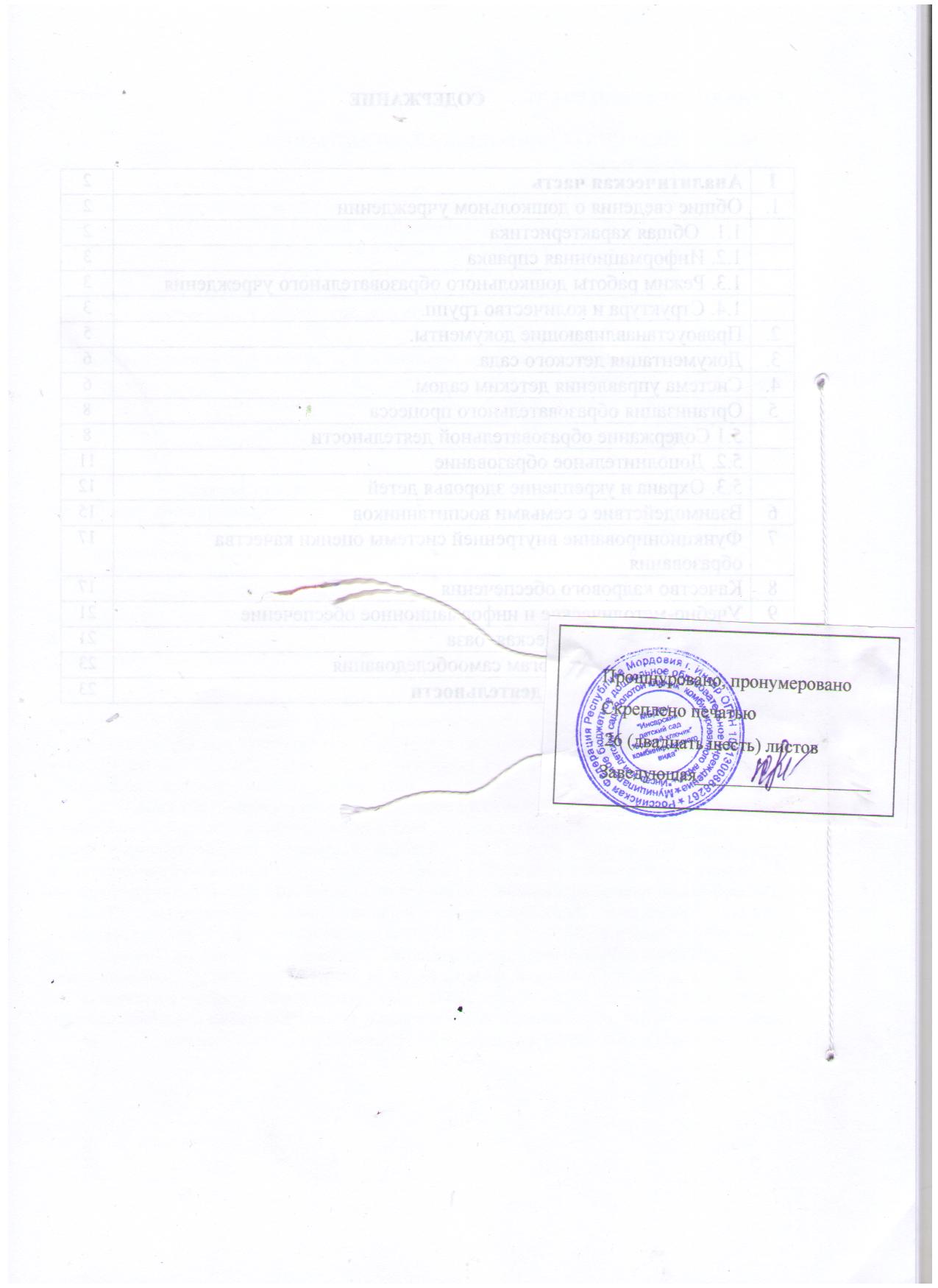 IАналитическая часть21.Общие сведения о дошкольном учреждении21.1.  Общая характеристика21.2. Информационная справка31.3. Режим работы дошкольного образовательного учреждения31.4. Структура и количество групп.32.Правоустанавливающие документы.53.Документация детского сада.64.Система управления детским садом.65Организация образовательного процесса85.1 Содержание образовательной деятельности85.2. Дополнительное образование115.3. Охрана и укрепление здоровья детей126Взаимодействие с семьями воспитанников157Функционирование внутренней системы оценки качества образования178Качество кадрового обеспечения179Учебно-методическое и информационное обеспечение2110Материально- техническая  база2111Общие выводы по итогам самообследования23II.Анализ показателей деятельности23Наименование образовательной организацииМуниципальное бюджетное дошкольное образовательное учреждение «Инсарский детский сад «Золотой ключик» комбинированного вида» (МБДОУ  «Инсарский детский сад «Золотой ключик» комбинированного вида»)РуководительПанфилова Татьяна ГригорьевнаАдрес организации431430, Республика Мордовия, г. Инсар, ул. Московская д.51Телефон, факс8(83449)2-16-44Адрес электронной почты заведующейpanftat@yandex.ruАдрес электронной почты ДОУds.insar.zolklyuch@e-mordovia.ruОфициальный сайтhttp://dszolins.schoolrm.ru/Страница организации в соцсетяхhttps://vk.com/club203288928УчредительАдминистрация Инсарского муниципального района Республики Мордовия
Адрес: 431430, Республика Мордовия, г. Инсар, ул. Гагарина, д. 28
Тел.: (83449) 2-14-63, 2-14-31
E-mail: insar12@yandex.ru
Официальный сайт: http://insar.e-mordovia.ru/Дата создания17.02.1987 г.Лицензия Серия 13Л01 № 0000737, от  20.01.2020г.Наименование группыВозраст детейКол-во группКол-во детей Группы общеразвивающей направленности раннего возраста(от 1,5 до 3 лет)Группы общеразвивающей направленности раннего возраста(от 1,5 до 3 лет)110Первая младшая группа от 1,5 до 3лет110Группы общеразвивающей направленности дошкольного возраста (с 3 до 7 лет)Группы общеразвивающей направленности дошкольного возраста (с 3 до 7 лет)695Вторая младшая группа с 3 до 4 л.110Средняя группа №1с 4 до 5 л.119Средняя группа №2с 4 до 5 л.112Старшая группа с 5 до 6 л.123Подготовительная к школе  группа №1с 6 до 7 л.114Подготовительная к школе  группа №2с 6 до 7 л.117Группы общеразвивающей направленности от 1,5 до 7 лет7105Адаптационная группаот  1,5 до 3 лет110ИТОГО по ДОУ:8115Наименование группыВозраст детейКол-во группКол-во детей Группы общеразвивающей направленности раннего возраста(от 1,5 до 3 лет)Группы общеразвивающей направленности раннего возраста(от 1,5 до 3 лет)227Первая младшая группа №1от 1,5 до 3 лет113Первая младшая группа №2от 1,5 до 3 лет114Группы общеразвивающей направленности дошкольного возраста (с 3 до 7 лет)Группы общеразвивающей направленности дошкольного возраста (с 3 до 7 лет)587Вторая младшая группас 3 до 4 л.110Средняя группа №1с 4 до 5 л.119Средняя группа №2с 4 до 5 л.112Старшая группа с 5 до 6 л.123Подготовительная к школе  группа с 6 до 7 л.123Группы общеразвивающей направленностиот 1,5 до 7 лет7114Адаптационная группаот  1,5 до 3 лет111ИТОГО по ДОУ:8125Наименование органаФункцииЗаведующийКонтролирует работу и обеспечивает эффективное взаимодействие структурных подразделений организации, утверждает штатное расписание, отчетные документы организации, осуществляет общее руководство Детским садомУправляющий советРассматривает вопросы:- развития образовательной организации;- финансово-хозяйственной деятельности;- материально- технического обеспеченияПедагогический советОсуществляет текущее руководство образовательной деятельностью Детского сада, в том числе рассматривает вопросы:- развитие образовательных услуг;- регламентации образовательных отношений;- разработки образовательных программ;- выбор средств обучения  и воспитания;- материально-технического обеспечения образовательного процесса;-аттестации, повышения квалификации педагогических работников;- координации деятельности  методических объединенийОбщее собрание трудового коллективаРеализует право работников участвовать в управлении образовательной организацией, в том числе:- участвовать в разработке и принятии коллективного договора, Правил трудового распорядка, изменений и дополнений к ним;- принимать локальные акты, которые регламентируют деятельность образовательной организации и связаны с правами и обязанностями работников;- разрешать конфликтные ситуации между работниками и администрацией образовательной организации;- вносить предложения по корректировке плана мероприятий  организации, совершенствованию ее работы и развитию материальной базыРодительский комитетДействует на основании Положения. Основная задача - организация работы с родителями (законными представителями) воспитанников по разъяснению прав, обязанностей и ответственности участников образовательных отношенийСтруктура и система управления соответствуют специфике деятельности Детского сада.Структура и система управления соответствуют специфике деятельности Детского сада.Выше нормыВыше нормыНормаНормаНиже нормыНиже нормыКол-во%Кол-во9Кол-во% Уровень развития целевых ориентиров детского развития77,3%8681,3%1211,4%Качество освоения образовательных областей 54,8%8883,8%1211,4%Название мероприятияКол-воРезультатВсероссийский конкурс  «Знаток компьютера»1призерВсероссийский конкурс  детских рисунков «Время героев»1участникВсероссийская  онлайн–олимпиада «Заботливые руки…»11 местоВсероссийская  онлайн-викторина «АБВГДейка – гласные 1Призер Фестиваль ВФСК «ГТО»521163место 2 место1 место участников Муниципальные соревнования по легкой атлетике посвященных  дню солидарности  в борьбе  с терроризмом, памяти жертв бе сланской трагедии111 место2 местоРегиональный творческий  конкурс «Мой край»1победитель III степениРеспубликанский фестиваль  физкультурно-спортивного комплекса «Готов к труду и обороне (ГТО)» среди дошкольных  учреждений Республики Мордовия «Малыши шагают в ГТО»4участникаМуниципальный шашечный турнир среди воспитанников дошкольных учрежденийкоманда2 местоПервенство ГБУ ДО РМ «СШ «Академия И. Винер по художественной гимнастике» команда 3 местоМуниципальный этап конкурса «Новогодний фейерверк»11191 место2 место 3 местоучастниковМуниципальный фестиваль-конкурс  народного творчества «Здесь истоки мои» 11лауреатовМуниципальный этап республиканского конкурса  технического творчества «Творчество юных – современной России». Номинация – «Моделирование и конструирование»13 местоМуниципальный конкурс "Птичий домик" 2313участников1 место2 место3 местоМуниципальный конкурс чтецов «Нам не помнить об этом нельзя» среди воспитанников ДОУ 1141 место 3 местоучастники№п\пНазвание кружкаМесто проведенияКол-во детейКол-во детейКол-во детейВозраст детей№п\пНазвание кружкаМесто проведенияс 01.01.- 31.05.2023г.с 01.06.- по 31.08.2023г. с 01.09.- по 31.12.2023г. Возраст детей1Легоконструированиедетский сад12125-6 лет2Художественная гимнастикадетский сад22215-7 лет3Волшебные шашкидетский сад12125-6 лет4Юный патриотдетский сад15156-7 лет5Исследователи природыдетский сад-30-5-6 лет6Спортивно-бальные танцыСОШ №2575-7 лет6Спортивно-бальные танцыСОШ №2-56-7 лет7Общая физическая подготовкаДЮСШ675-7 лет8«Веселые ладошки»ДДТ35-6 летНазвание мероприятияНаименование кружкаКол-воРезультатМуниципальный шашечный турнир  среди воспитанников ДОУ«Волшебные шашки»62 местоМуниципальный этап республиканского конкурса  технического творчества «Творчество юных – современной России». Номинация – «Моделирование и конструирование»Воспитанники кружка «Легоконструирование»13 местоМуниципальный конкурс чтецов «Нам не помнить об этом нельзя» среди воспитанников ДОУВоспитанники кружка                     «Юный патриот»1141 место 3 местоучастникиПервенство ГБУ ДО РМ «СШ «Академия И. Винер по художественной гимнастике» Воспитанники кружка «Художественная гимнастика»63 местоЗаболеванияВсегодо 3 летсвыше 3 летОРВИ, грипп26432232БронхитПневмонияАнгинаАллергический дерматит413Отит22Бронхиальная астмаПиелонефритПиодермияРевмотоидный артритСкарлатинаВетряная оспа615ГастроэнтеритМикроспория111 группа2 группа3 группа4 группаВсего41711ясли№п/пНаименованиевсегоясли1Количество дней проведенных детьми в группе   1665617722Пропущено всего  дней78078363Пропущено дней по болезни12054054Пропущено дней по другим причинам6602531Участие родителей в жизни ДОУФормы участия родителей в жизни садаВ проведении мониторинговых исследований- Анкетирование родителей на сайте НОКО  и МКДО- 2022 «Оценка качества  дошкольного образования» - Анкетирование в ДОУ:  «Готовность ребенка к поступлению в детский сад»,  «Социально демографический паспорт семьи»,   «Потребностей родителей в платных дополнительных образовательных и оздоровительных услугах для воспитанников».В создании условий- Участие в субботниках по благоустройству участка группы, территории ДОУ.   - Помощь в создании предметно-развивающей среды.   - Оказание помощи в ремонтных работах.В управлении ДОУ- Участие в работе Управляющего совета, Родительского комитета, Педагогического совета.В просветительской деятельности, направленной на повышениепедагогической культуры, расширениеинформационного поля родителей- Наглядная информация (стенды, папки-передвижки, семейные и групповые фотоальбомы :  «Из жизни группы», «Копилка добрых дел», «Вот как мы живем»).   - Памятки.- Сайт ДОУ. На сайте ДОУ http://dszolins.schoolrm.ru/ работает  разделы «Наши новости  и «Родителям», а   так же  на страничке ДОУ в группе VK  https://vk.com/club203288928  размещена информация  о деятельности ДОУ   - Консультации, семинары, семинары-практикумы.Лекторий «Безопасность и мы» - рубрики: «Права ребенка», «Дети и дорога», «Пожарная безопасность», «Здоровье ребенка»;- Всеобучи «Театр наш друг и помощник», «Экологическое воспитаниедошкольников», - Индивидуальные консультации специалистов для родителей по основным направлениям работы ДОУ, проблемным вопросам (в соответствии с планами-графиками педагогов).- Мастер-классы: «Развивающее обучение», «ЛЕГО – учимся, играя»  - Родительские собрания «Развивающее обучение. Программы и технологии, реализуемые в ДОУ», «Растим здорового ребенка».В образовательном процессе ДОУ, направленном на установление сотрудничества и партнерских отношенийс целью вовлечения родителей в единое образовательное пространство- Дни открытых дверей;-  Дни здоровья: «Папа, мама, я – здоровая семья»;- Традиционные совместные праздники, развлечения:  «День защитника Отечества», «Масленица», «Мамочка любимая», «До свидания, детский сад», «1 июня – День защиты детей»;   - Участие в проектной деятельности;   - Акции  «Окна Победы», «Бессмертный полк», фото-акции «Россия наш любимый дом!», «Окна России» (июнь),- Участие в творческих  выставках, конкурсах «Осенние фантазии», «Зимняя сказка», «Пасхальный калейдоскоп», «Спасибо бабушке и деду за великую Победу», В информационном пространстве ДОУ- папки – передвижки в группах;- фотовыставки «День за днем – дружно, весело живем»,«Вот как мы живем»;- информационные стенды в группах и холлах ДОУ:- стенды по безопасности;- памятки, буклеты;- информация на сайте ДОУ -  http://dszolins.schoolrm.ru/- информация на страничке ДОУ в группе VK  https://vk.com/club203288928В дополнительномобразовании- Творческие отчеты кружков дополнительного образования.Сотрудники ДОУВысшаякатегорияПерваякатегорияСоответствие занимаемой должностиМолодой  специалист(стаж менее           2  лет)Заведующая1Старший воспитатель1Воспитатели7512Учитель-логопед1Муз. руководитель1Инструктор по физ. воспитанию1Сотрудники ДОУВысшеепрофессиональное образованиеСреднее специальноеобразованиеЗаведующая1Старший воспитатель1Воспитатели76Учитель-логопед1Музыкальный руководитель1Инструктор по физ. воспитанию1№ п/пПоказателиЗначенияЗначенияЗначенияЗначения№ п/пПоказатели1 полугодие%2 полугодие%1.Образовательная деятельность1.1Общая численность воспитанников, осваивающих образовательную программу дошкольного образования, в том числе:1151251.1.1В режиме полного дня (8 - 12 часов)1051141.1.2В режиме кратковременного пребывания (3 - 5 часов)1081.1.3В семейной дошкольной группе001.1.4В форме семейного образования с психолого-педагогическим сопровождением на базе дошкольной образовательной организации001.2Общая численность воспитанников в возрасте до 3 лет20381.3Общая численность воспитанников в возрасте от 3 до 8 лет95871.4Численность/удельный вес численности воспитанников в общей численности воспитанников, получающих услуги присмотра и ухода:115100%125100%1.4.1В режиме полного дня (8 - 12 часов)105100%114100 %1.4.2В режиме продленного дня (12 - 14 часов)001.4.3В режиме круглосуточного пребывания001.5Численность/удельный вес численности воспитанников с ограниченными возможностями здоровья в общей численности воспитанников, получающих услуги:001.5.1По коррекции недостатков в физическом и (или) психическом развитии001.5.2По освоению образовательной программы дошкольного образования001.5.3По присмотру и уходу001.6Средний показатель пропущенных дней при посещении дошкольной образовательной организации по болезни на одного воспитанника1013 1.7Общая численность педагогических работников, в том числе:19100 %17 89,5%1.7.1Численность/удельный вес численности педагогических работников, имеющих высшее образование001.7.2Численность/удельный вес численности педагогических работников, имеющих высшее образование педагогической направленности (профиля)1263,1%952,9%1.7.3Численность/удельный вес численности педагогических работников, имеющих среднее профессиональное образование001.7.4Численность/удельный вес численности педагогических работников, имеющих среднее профессиональное образование педагогической направленности (профиля)736,8%847,0%1.8Численность/удельный вес численности педагогических работников, которым по результатам аттестации присвоена квалификационная категория, в общей численности педагогических работников, в том числе:17  89,4 %1376,4%1.8.1Высшая8 47,0 %753,8%1.8.2Первая9 52,9 %646,1%1.9Численность/удельный вес численности педагогических работников в общей численности педагогических работников, педагогический стаж работы которых составляет:1.9.1До 5 лет210,5%317,6%1.9.2Свыше 30 лет842,1%7 41,1%1.10Численность/удельный вес численности педагогических работников в общей численности педагогических работников в возрасте до 30 лет015,9%1.11Численность/удельный вес численности педагогических работников в общей численности педагогических работников в возрасте от 55 лет631,5%7 41,1%1.12Численность/удельный вес численности педагогических и административно-хозяйственных работников, прошедших за последние 5 лет повышение квалификации / профессиональную переподготовку по профилю педагогической деятельности или иной осуществляемой в образовательной организации деятельности, в общей численности педагогических и административно-хозяйственных работников.19 100 %17100 %1.13Численность/удельный вес численности педагогических и административно-хозяйственных работников, прошедших повышение квалификации по применению в образовательном процессе федеральных государственных образовательных стандартов в общей численности педагогических и административно-хозяйственных работников19100%17100%1.14Соотношение "педагогический работник/воспитанник" в дошкольной образовательной организации19педагогов/114 воспитанника17 педагогов   /125 воспитанника	1.15Наличие в образовательной организации следующих педагогических работников:1.15.1Музыкального руководителяДаДа1.15.2Инструктора по физической культуреДаДа1.15.3Учителя-логопедаДаДа1.15.4Логопеданетнет1.15.5Учителя-дефектологанетнет1.15.6Педагога-психологанетнет2.Инфраструктура учреждения2.1Общая площадь помещений, в которых осуществляется образовательная деятельность, в расчете на одного воспитанника2,5 кв. м в саду2 кв. м в яслях2,5 кв. м в саду2 кв. м в яслях2.2 Наполняемость групп. Соблюдение в группах гигиенических норм площади на одного ребенка (нормативов наполняемости групп) соответствиесоответствие 2.3Наличие физкультурного  залаотсутствиеотсутствие2.4Наличие музыкального залаимеется имеется2.5Наличие прогулочных площадок, обеспечивающих физическую активность и разнообразную игровую деятельность детей на прогулке7 игровых площадок и                     1 спортивная(но они нуждаются в оснащении игровым оборудованием)7 игровых площадок и                     1 спортивная(но они нуждаются в оснащении игровым оборудованием2.6Оснащение групп мебелью, игровым и дидактическим материалом в соответствии с ФГТ (ФГОС)частичное соответствие70%частичное соответствие70%2.7Наличие в дошкольной организации возможностей, необходимых для организации питания детейполное соответствиеполное соответствие2.8Наличие в дошкольной организации возможностей для дополнительного образования детейчастичное соответствиечастичное соответствие2.9Наличие возможностей для работы специалистовчастичное соответствиечастичное соответствие2.10Наличие дополнительных помещений для организации разнообразной деятельности детейотсутствиеотсутствие2.11Площадь помещений для организации дополнительных видов деятельности воспитанниковмузыкальный зал -52,6 кв.м.музыкальный зал -52,6 кв.м.